KERJASAMA INDONESIA DAN ARAB SAUDI DALAM MENYELESAIKAN PERMASALAHAN TENAGA KERJA INDONESIA DI ARAB SAUDICOOPERATION BETWEEN INDONESIAN AND SAUDI ARABIA IN SOLVING THE PROBLEM OF INDONESIAN LABOR IN SAUDI ARABIASKRIPSIDiajukan Untuk Memenuhi Salah Satu Syarat Dalam Menempuh Ujian Sarjana Program Strata-1 (S1) Pada Program Studi Hubungan InternasionalDisusun Oleh:Yuditha Andreinanda Kirana NIM. 142030053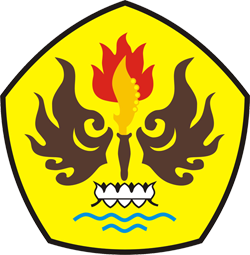 FAKULTAS ILMU SOSIAL DAN ILMU POLITIKUNIVERSITAS PASUNDANBANDUNG2018